De spelregels van Emy’s paarden spel

Dit spel komt oorspronkelijk uit Korea en is al meer dan 1000 jaar oud.
Je kunt het met ze tweeën, drieën of vieren spelen.

Doel van het spel
Het doel van het spel is om je paarden zo snel mogelijk
van het linker grasveld naar het rechter grasveld te brengen.
De speler die als eerste zijn paarden heeft overgezet is de winnaar.

Regel 1
De stukken zijn paarden.
Iedere speler heeft zijn eigen kleur.
Bij twee spelers heeft iedere speler 4 stukken.
Bij drie spelers heeft iedere speler 3 stukken.
Bij vier spelers heeft iedere speler 2 stukken.

Regel 2
Je speelt met 1 dobbelsteen.
Als je 4 of 5 gooit mag je nog een keer gooien.
(als je meer dan 1 keer gooit, mag je ook meerdere paarden verzetten)

Regel 3
Als je met jouw paard op een paard van de tegenstander terecht komt,
moet het paard van de tegenstander opnieuw beginnen.
Als je met je paard op een paard van jezelf terecht komt,
gaan ze samen verder als 1 paard.
Ze kunnen daarna dan ook samen geslagen worden.

Regel 4
Als je na een worp op een van de 3 keerpunten eindigt (zie afbeelding)
mag je met dat paard bij de volgende worp naar het middenstuk van het bord springen.
Je hoeft niet precies op het vrije draaipunt te eindigen om naar de uitgang te draaien.
Dus als je begint met een 5, daarna nog een keer een 5 gooit
en dan een 2 of hoger, dan is je paard in een keer op het rechter grasveld.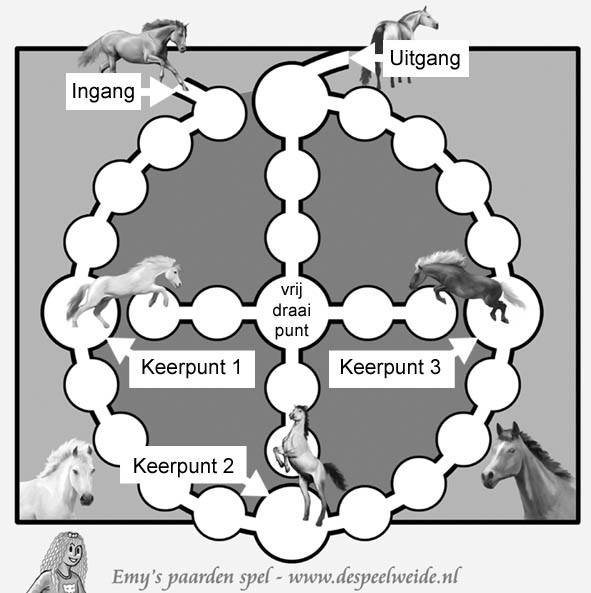 